University Course Review CommitteeAgendaMeeting # 287April 12, 2017	CACS Library - 2nd Floor, Knight Hall 2:00 PMPart I – Course Modifications (Consent Agenda)Present: Lane Buchanan, Audrey Shalinsky, Steve Barrett, Teresa Garcia, Bruce Cameron, Reed Skull, Leslie Rush, Kenya Johnson, Matthew TroyanekCollege of AgricultureFCSC2121	CHILD DEVELOPMENT, 4 hrs.  Current Course Description: Incorporates classroom instruction with laboratory application of child development research and theory in physical, intellectual and social/emotional domains. Emphasizes early childhood years. Prerequisite: PSYC 1000 or SOC 1000 or First Year Seminar.Proposed Prerequisites: PSYC 1000 or SOC 1000 or EDST 2450Enforce in Banner: YesProposed Term: Fall 2017	Action: ApproveFCSC3119	PARENT-CHILD RELATIONSHIP, 3 hrs.  Current Course Description: Research and theory related to the process of the parent-child relationship across the lifespan. Emphasizes developmental and family theory, contexts that influence parent-child relationships and application to professional practice. Prerequisites:  FCSC 2121 and FCSC 2131.Proposed Prerequisites: PSYC 1000 or FCSC 2121 or EDST 2450Enforce in Banner: YesProposed Term: Fall 2017	Action: ApproveMICR4321	MICROBIOLOGY CAPSTONE COURSE, 3 hrs.Current Course Description: Using a problem-based student learning model, student conceptualize, propose, perform and present a microbiology research study to address a real community problem. Student maintain a lab notebook, write an NSF-style research proposal, formulate hypotheses, engage in hands-on laboratory hypothesis testing and design and present a scientific poster. Prerequisites: Microbiology (MICR) majors with Junior or Senior standing.USP:  COM3Proposed Credit Hours: 4 hrs.  Proposed Term: Fall 2017Action: ApprovePATB2220	PATHOGENIC MICROBIOLOGY, 4 hrs.Current Course Description: Covers major communicable diseases of man caused by bacteria, mycoplasma. Discusses disease, diagnosis, treatment, prevention and transmission. Prerequisite: MOLB/MICR 2210Cross listed: MOLB 2220Proposed Course Description: This course serves an introduction to bacterial pathogenesis and disease using taxonomy and categorical approaches. Material presented in the course includes maintenance, transmission, molecular mechanisms of virulence factors, pathogen-host interactions, disease process, and treatment and prevention of disease of pathogenic bacteria and fungus.Proposed Credit Hours: 3 hrs. Proposed Term: Spring 2018	Action: ApproveCollege of Arts and SciencesART2112	GRAPHIC DESIGN, 3 hrs.  Current Course Description: Explores techniques of graphic design preparation from concept through paste-up to the printed page, both on and off the computer. Provides knowledge of basic foundations and principals of graphic design through the solving of conceptual design problems. Prerequisites: ART 1110 and ART 1115 Proposed Course Title: GRAPHIC DESIGN IProposed Course Description: Explores techniques of graphic design preparation from concept through paste-up to the printed page, both on as a field that engages both the verbal and the visual is stressed. Problems include a variety of experimental and practical approaches that engage historical and contemporary formal and conceptual exercises.Proposed Term: Fall 2017	Action: Approve ART2122	COMPUTER GRAPHICS, 3 hrs.Current Course Description: Develops hands-on understanding of how visual elements and text are created and manipulated on current graphic design software programs used in the field. Explores techniques of basic graphic design preparation on the computer. Problems are given in various software applications. Uses graphic design problems as technical examples of production.Prerequisites: ART 2112.Proposed Course Title: Computer Graphics I: CodingProposed Course Description: Explores digital art principles in Web spaces through the understanding and use of design tools and techniques. Creative approaches consist of informed planning, thoughtful concepting, strategic wireframe development and creative execution. Projects include explorations of HTML, CSS and Processing, and time-based media and image manipulation.Proposed Prerequisites: ART 1110 and ART 1115Action: ApproveART3112	TYPOGRAPHY, 3 hrs.  Current Course Description: Examines the use of type, its history, structure and background in reference to the field of graphic design. Closely examines the relationship between typographical layout, concept, and expression. Prerequisites: ART 2000 and ART 2112. (Offered spring semester)Proposed Course Title: Type: Text, Image & NarrativeProposed Course Description:  Examines the experimental use of type, its history, structure and background in reference to visual expression, data visualization, messaging, representative power, and time-based and site specific explorations. Advanced explorations in type as concept and critical expression will explore the fields of graphic design and computer visualization.Proposed Term: Fall 2017	Action: ApproveART3120	GRAPHIC DESIGN II, 3 hrs.  Current Course Description: Studies advanced graphic design preparation, idea generation, conceptualization, and critical thinking, from paste-up through production. All work is executed both on and off the computer. Design problems include print and packaging design.  Prerequisite: ART 2000 and 3112Proposed Course Description: Studies advanced graphic design preparation, idea generation, conceptualization, and critical thinking. Sustainable design problems include print and package design and an exploration of historical impact of design for reproduction through analog and digital means. Contemporary socio-cultural issues will be emphasized along with design as an agent for positive change.Proposed Prerequisite: ART 2000 and 2112Proposed Term: Fall 2017	Action: ApproveART3180	GRAPHIC DESIGN III, 3 hrs.  Current Course Description: Studies specialized and advanced graphic design preparation, idea generation, conceptualization, and critical thinking, from paste-up through production. All work is executed both on and off the computer. Design problems include print and packaging design. History of graphic design and advanced production methods are discussed. Prerequisites: ART 2000, 3120, 3140Proposed Course Description: Studies specialized and advanced graphic design preparation, idea generation, conceptualization, collaboration and critical thinking, from paste-up through production. All work is executed both on and off the computer. Design problems include print and packaging design. History of graphic design and advanced production methods are discussed. Proposed Prerequisite: ART 2000, 2112 and 3120Proposed Term: Fall 2017	Action: ApproveART4120	SENIOR PORTFOLIO, 3 hrs.  Current Course Description: Specialized research for the advanced graphic design student who will develop a mature style and sense of design.  Problems include print, packaging, and multimedia design while also studying preparation techniques for job applications and professional skills. Prerequisites: ART 2000 and 4120Proposed Course Description: Specialized research for the advanced graphic design student who will develop a mature voice and sense of design.  Problems include print, packaging, and multimedia design, sustainability and design for social goo while also incorporating preparation techniques for job applications and professional skills. Proposed Prerequisite: ART 2000, 2112, 2122 and 3140   Proposed Term: Fall 2017	Action: ApproveART4140	PROFESSIONAL DEVELOPMENT, 3 hrs.  Current Course Description: Explore the methods, vocabulary, and processes of professional development in graphic design including: portfolio production, creation of personal business forms, job searching, interviewing, networking, and personal portfolio website development. Projects will be focused around solving one's own real-world graphic design professional problems. Prerequisites: ART 2000 and 4120.Proposed Course Number: ART 3150Proposed Course Title: CG II: VIDEO EXPERIMENTSProposed Course Description: Explores digital video, sound and site-specific experiments. Students learn and use experimental digital design tools and techniques to develop site- specific time-based individual and collaborative works. Students also collaborate and install works on campus, town and other venues. Projects include video and sound design and editing, graphic arts, computer graphics and digital art history.Proposed Prerequisite: ART 2000, and 2112 OR 2122 Proposed Term: Fall 2017	Action: ApproveANTH4215	EVOLUTION OF HOMINID FOSSILS, 3 hrs.Current Course Description: Surveys hominin fossil record in context of evolutionary process, stressing structure-function and the dynamics of adaptive responses. Dual listed with ANTH 5215. Prerequisite: ANTH 1100.Dual listed: ANTH 5215Proposed Course Title: Hominin EvolutionProposed Term: Fall 2017	Action: ApproveANTH4220	HUMAN VARIATION, 3 hrs.Current Course Description:  Studies human biological variation as viewed from the anthropological perspective. Focuses on populational variation among humans in terms of genetic, morphological, and acclimatized characteristics with particular focus on the interaction of biology and culture in shaping these variations. Prerequisite: ANTH 1100.Dual listed: ANTH 5220Proposed Course Description: Studies human biological variation as viewed from the anthropological perspective. Focuses on populational variation among humans in terms of genetic, morphological, and acclimatized characteristics with particular focus on the interaction of biology and culture in shaping these variations. Dual listed: ANTH 5220. Prerequisite: ANTH 1100.Proposed Term: Fall 2017Action: ApproveBOT4395	SYMBIOSIS, 4 hrs.  Current Course Description: Symbiosis, the living together of unlike organisms, encompasses mutually beneficial to reciprocally detrimental interactions.  The course examines conditions required for establishment and maintenance of important symbioses including mycorrhizae, lichens, endophytes, nitrogen-fixing and endosymbiotic bacteria, fungal/insect interactions, and fungal pathogens.  Symbioses in forest ecosystems will be emphasized. Dual listed with BOT 5395. Prerequisites: LIFE 2022 or LIFE 2023, and LIFE 3400.Prerequisites: LIFE 2022 or LIFE 2023, and LIFE 3400Dual listed: BOT 5395Activity Type: Lecture w/LabProposed Credit Hours: 3 hr.Proposed Activity Type: LectureProposed Term: Fall 2017Action: ApproveENGL2020	INTRODUCTION TO LITERATURE, 3 hrs.  Current Course Description: An introduction to literary study including poetry, fiction and drama. Prerequisite: WA or COM1; sophomore standing.Proposed Course Title: LITERATURE, MEDIA & CULTUREProposed Course Description: The course explores literature and media (films, comics, music, etc.) and develops students' critical writing, digital interpretation, and oral communication skills. We will discuss the relationship between form and content and students will learn to perform close readings of print­ based and digital texts for both historic context and cultural significance.Proposed Prerequisites: COM 1. COM 1 may not be taken concurrently.Enforce in Banner: YesProposed Term: Fall 2017Action: ApproveENGL5010	PRACTICAL ENGLISH: WRITING & LITERATURE, 1 to 4 hrs. (max. 4)  Current Course Description: Practical and theoretical teaching methods and approaches for teachers of composition and literature courses. Prerequisite: graduate status or 12 hours of 4000-level work or consent of instructor. Proposed Course Title: RHETCOMP: HISTORY THEORY PRACTICEProposed Course Description: ENGL 5010 prepares graduate students to teach college composition and rhetoric at UW and beyond, with attention to the intellectual traditions that inform our writing program's pedagogy. It examines the theories that support informed writing instruction and offers classroom strategies that may be applied to any course in English studies.Proposed Term: Fall 2017Action: ApproveENGL5965	THESIS RESEARCH II, 4 hrs. (max. 16)  Current Course Description: Designed for students who have reached an advanced stage in the writing of the thesis. Also to inform students of professional genres and practices as well as academic and non-academic careers following the MA degree.Prerequisite: ENGL 5960 and enrollment in a graduate degree program.Proposed Credit Hours: 1 to 3hrs (max. 3)Proposed Term: Fall 2017Action: ApproveHIST1110	WESTERN CIVILIZATION I, 3 hrs. Current Course Description: Surveys basics of Western European civilization from decline of Roman Empire to 1700.Prerequisites: NoneProposed USP: U5HProposed Term: Fall 2017Action: ApproveLIFE3050	GENETICS, 4 hrs. Current Course Description: Introduces principles of heredity and variation in living organisms, including a study of the nature of the genetic material and its transmission, influence of heredity and environment on the development of individual characters, as well as evolution of organisms and artificial selection of plant and animal varieties. Emphasizes application to today's society. Prerequisites: Completion of LIFE 1010 and one of LIFE 2022, 2023, or MICR/MOLB 2021 with a grade of C or higher in each.Proposed Prerequisites: Completion of LIFE 1010 and one of LIFE 2022, 2023, or MICR/MOLB 2021, or MICR/MOLB 2240 with a grade of C or higher in each.Proposed Term: Fall 2017Action: ApproveLIFE3400	GENERAL ECOLOGY, 4 hrs. Current Course Description: Presents fundamental concepts in population and eco-system ecology to both majors and non-majors. Emphasizes basic principles and their use in manipulated ecosystems. Prerequisites: Completion of LIFE 1010 and one of LIFE 2022, 2023, or MICR/MOLB 2021 with a grade of C or better in each.Proposed Prerequisites: Completion of LIFE 1010 and one of LIFE 2022, 2023, or MICR/MOLB 2021, or MICR/MOLB 2240 with a grade of C or higher in each.Proposed Term: Fall 2017Action: ApproveLIFE3500	EVOLUTIONARY BIOLOGY, 4 hrs. Current Course Description: Presents modern evolutionary theory. Examines evolution and evolutionary mechanisms from several viewpoints, with particular attention given to genetic mechanisms underlying processes of evolution and speciation. Prerequisites:  Completion of LIFE 1010, one of LIFE 2022, 2023, or MICR/MOLB 2021, and LIFE 3050 with a grade of C or higher in each.Proposed Prerequisites: Completion of LIFE 1010 and one of LIFE 2022, 2023, or MICR/MOLB 2021, or MICR/MOLB 2240 with a grade of C or higher in each.Proposed Term: Fall 2017Action: ApproveLIFE3600	CELL BIOLOGY, 4 hrs. Current Course Description: Focuses on cell structure, cell function and the regulation of cell processes. Examines many levels of organization, ranging from single molecules and individual cells to multi-cellular systems and the whole organism.  Prerequisites: Completion of LIFE 1010 and one of LIFE 2022, 2023 or MICR/MOLB 2021 with a grade of C or higher in each, and one semester of Organic ChemistryProposed Prerequisites: Completion of LIFE 1010 and one of LIFE 2022, 2023, or MICR/MOLB 2021, or MICR/MOLB 2240 with a grade of C or higher in each.Proposed Term: Fall 2017Action: ApproveLIFE4975	PRACTICUM IN LAB TEACHING 1, 1 to 3 hrs. (max. 3)Current Course Description: Intended to give undergraduate students experience teaching in a laboratory setting. Working closely with an instructor and a graduate teaching assistant, students will assist in the teaching of biology laboratories during the semester and participate in weekly sessions centered on teaching, learning and assessment.  Prerequisites: Completion of a 1000-level life science course with a lab and consent of instructor.Proposed Credit Hours: 1 to 3 hr. (max. 3)  Proposed Course Description: Intended to give undergraduate students experience teaching in a laboratory setting. Working closely with an instructor and a graduate teaching assistant, students will assist in the teaching of biology laboratories during the semester and participate in weekly sessions centered on teaching, learning and assessment. 1 to 3 credit hours of S/U credit.Proposed Term: Fall 2017Action: ApproveLIFE4976	PRACTICUM IN LAB TEACHING 2, 1 to 3 hrs. (max. 3)Current Course Description: Intended to build on the foundations of LIFE 4975. Students work under the dual supervision of the course instructor and the graduate teaching assistant to gain further first had experience with teaching in life sciences laboratories during this semester. Prerequisites: LIFE 4975.Proposed Credit Hours: 1 to 3 hrs. (max. 3)  Proposed Course Description: Intended to build on the foundations of LIFE 4975. Students work under the dual supervision of the course instructor and the graduate teaching assistant to gain further first had experience with teaching in life sciences laboratories during this semester. 1 to 3 credit hours of S/U credit.Proposed Term: Fall 2017Action: ApproveMATH4970	PROF DEVELOPMENT IN TEACHING, 1 hr.  Current Course Description: Undergraduate student will assist in classroom and discussion section teaching under the guidance of an instructor in Mathematics. Does not count towards Mathematics degree requirements.  Offered Satisfactory/Unsatisfactory only. Prerequisites: consent of instructor.Proposed Credit Hours: 1 to 6 hrs. (max. 6)Proposed Term: Fall 2017Action: ApproveSPAN2140	INTRODUCTION TO LITERATURE, 3 hrs.  Current Course Description: Introduces Hispanic literature. Analyzes major literary types and elements of criticism. Prerequisite: SPAN 2030 or equivalent.Proposed Course Number: SPAN 3140Proposed Course Title: INTRODUCTION TO READINGProposed Course Description: This course introduces a varied selection of readings and other cultural media in an immersive, intensive language class. Through the study of short stories, media articles, films, etc., students learn cultural aspects of the Spanish-speaking world and are able to practice and improve their communicative abilities.Proposed Prerequisites: SPAN 2140 or SPAN 3030 or SPAN 3050Proposed Term: Fall 2017Action: ApproveSPAN4140	MASTERPCS SP BAROQUE LIT, 3 hrs.  Current Course Description: Studies Spanish Baroque, taking into consideration social, political, economic, religious, philosophical and aesthetic aspects of the culture as a context for and as reflected in the literature. Also covers relationship between Spanish Renaissance and Baroque. Prerequisite: SPAN 2140 or equivalent.Dual listed: SPAN 5140.Proposed Prerequisites: SPAN 3030 or SPAN 3050, and SPAN 3140Proposed Term: Fall 2017Action: ApproveWMST  4500	TOPICS IN WOMENS STUDIES: QUEER THEORY, 3 hrs.Current Course Description: Various as dependent upon cross list. The following was listed for the WMST, Tp course: Presents current research issues by visiting and regular faculty.Prerequisites: 12 hours of 4000-level work or consent of instructor.Dual / Cross listed: WMST 5500, AMST 4500, AMST 5500  Proposed Course Number: WMST 4430Proposed Course Title: QUEER STUDYProposed Course Description: Introduces students to the intellectual lens used to evaluate the messages regarding gender and sexuality of many institutions and the way in which some actual experiences fall out of line with those norms.  Proposed Prerequisites: Consent of InstructorEnforce in Banner: YesProposed USP: U5HProposed Dual/Cross list: WMST 5430, AMST, 4430, AMST5430Proposed Term: Fall 2017Action: ApproveCollege of EducationADEDXXXX	 See attached list below, 3 hrs.Course Description: Varies Prerequisite: Graduate standing.Proposed Term: Fall 2017 Proposed Course Prefix Changes: This list identifies all of the ADED courses that need to be assigned an HIED course prefix. This is the ONLY change requested for these courses.Existing Prefix:				New Prefix:ADED 5090	Master Capstone		HIED 	5090	Master CapstoneADED 5240	Teaching Adults		HIED	5240	Teaching Adults	ADED 5260	Educational Issues		HIED	5260	Educational Issues	ADED 5600	Higher Education Finance	HIED	5600	Higher Education FinanceADED 5610	Planning and Evaluation	HIED	5610	Planning and EvaluationADED 5630	Advance Org Leadership	HIED	5630	Advance Org LeadershipADED 5640	Leadership Development	HIED	5640	Leadership DevelopmentADED 5660	Community College		HIED	5660	Community CollegeADED 5670	Comm Coll Issues & Lead	HIED	5670	Comm Coll Issues & Lead ADED 5680	Issues in Higher Education 	HIED	5680	Issues in Higher EducationAction: ApproveCollege of EngineeringARE3030	HISTORY OF ARCHITECTURE, 3 hrs. Current Course Description: A survey of the history of architecture and its allied fields, focusing on the formal, aesthetic, cultural and socio-political dimensions, from prehistory to the present.   Prerequisite: COM1Cross/Dual listed: ART 3030Proposed USP: U5HProposed Term: Fall 2017Action: ApproveCE1000	VISTA STUDIO I, 2 hrs.  Current Course Description: Introduction to civil and architectural engineering professions through exploration of modern engineering challenges. Student work on a design project, starting with problem definition and working towards concept designs using spreadsheet and communication tools. Professional topics introduced include globalization, diversity, professional ethics, design limitations and constraints, sustainability, environmental stewardship, and engineering economics.   Prerequisite: Corequisite of MATH 1450 or MATH 1405. Dual listed: ARE 1000Proposed Credit Hours: 1 hr.  Proposed Term: Fall 2017Action: ApproveCE1010	CIVIL ENGINEERING TOOLS, 3 hrs.  Current Course Description: This course is an introduction to computing tools commonly used in civil engineering practice including 3-D Computer Aided Drafting, spreadsheets and presentation software. Tools will be introduced through design work on typical civil engineering design projects. Prerequisites: Corequisite of ARE 1000 or CE 1000 and MATH 2200.   Proposed Prerequisites: Corequiste of MATH 2200.  Proposed Term: Fall 2017Action: ApproveCE3010	CIVIL ENGINEERING DESIGN, 3 hrs.  Current Course Description: Students will prepare final civil engineering documents including construction plans, specifications, and engineering estimates for a civil engineering project. Concepts of standard specifications and sustainability measures will also be applied to the design. Prerequisites: ARE/CE 3000 and STAT 2050.Proposed Course Number: CE 4010Proposed Term: Fall 2017Action: ApproveCE4610	FOUNDATION ENGINEERING, 3 hrs.  Current Course Description: Site characterization and soil properties. Includes bearing capacity, stress distribution, settlement. Design of shallow and deep foundations. Prerequisite: CE 3600.Proposed Course Description: Site characterization, laboratory shear tests and determination of soil properties. Analyses include bearing capacity, stress distribution and settlement. Design of shallow and deep foundations in accordance with Load and Resistance Factor Design (LRFD) method. Construction control of deep foundations using static and dynamic methods  Proposed Dual listed: CE 5610Proposed Term: Fall 2017Action: ApproveCE4630	GEOTECHNICAL ENGINEERING, 3 hrs.  Current Course Description: Covers topics in design and analysis of soil site investigation and construction, such as instrumentation, soil improvement, water control and remedial measures. Prerequisite: CE 3600.Proposed Course Title: GROUND IMPROVEMENT, REINFORCE.Proposed Course Description: This course is designed to help students understand a number of available geotechnical ground improvement, reinforcement and treatment techniques currently in use.  Proposed Dual listed: CE 5630Proposed Term: Fall 2017Action: ApproveCE4900	COMPREHENSIVE DESIGN EXPERIENCE, 1 to 4 hrs. (max. 4)  Current Course Description: Concentrated, comprehensive design course focusing on one or more sub disciplines within civil engineering. See your departmental adviser for further information and requirements. Prerequisites: senior standing in civil engineering; concurrent enrollment in the designated companion course.Proposed Credit hours: 3 hrs. Proposed Course Title: COMPREHENSIVE DESIGN EXPERIENCE.Proposed Course Description: Team comprehensive project design experience considering the sub-disciplines of civil engineering. Proposed Prerequisites:  C or better in 3 of CE 3020, 3300, 3400, 3500, 3600 and C or better in one of CE 4250, 4260, 4610, 4555, 4510, 4580, 4400, 4410 or instructor consent.Proposed Term: Fall 2017Action: ApproveCE5880	ADVANCED HYDROLOGY, 3 hrs.  Current Course Description: Advanced hydrologic analysis of floods, sediment, water utilization, flow routing, and the application of special hydrologic problems. Prerequisite: CE 3300 and CE 4800.Proposed Course Description: Advanced hydrologic analysis for the Mountain States, principles of hydrological system, and numerical models. Proposed Prerequisites: MATH 2310Proposed Term: Fall 2017Action: ApproveCHE4100	BIOCHEMICAL ENGINEERING, 3 hrs.  Current Course Description: Applies chemical engineering principles to the analysis and design of biological processes widely used in the pharmaceutical, food and environmental remediation industries. Topics include kinetics of enzyme-catalyzed reactions, cellular growth and metabolism, bioreactor design and mass transfer considerations. Prerequisites: MOLB 2021 or concurrent enrollment and CHE 4060 or concurrent enrollment.Dual listed: CHE 5100Proposed Prerequisites: Completion with a C- or better or concurrent enrollment in CHE 3100 or MOLB 2021. Proposed Term: Fall 2017Action: ApproveEE3150	ELECTROMAGNETICS, 3 hrs.  Current Course Description: A thorough study of static electric and magnetic fields using vector methods with an introduction to dynamic fields.Prerequisite:  ES 2210, MATH 2210, and PHYS 1220. Proposed Prerequisites: ES 2210, MATH 2210, and PHYS 1220 or concurrent enrollment.Proposed Term: Fall 2017 Action: ApproveCollege of Health SciencesKIN 4074	FIELD STUDIES IN: ________, 1 to 5 hrs. (max. 5)Current Course Description: Offered only through extension services. Broad and flexible and can be utilized in numerous situations to meet local needs. (Credit in this course is not applicable toward advanced degrees.) Offered S/U only.Prerequisites: NUMB X11XCross listed: None.Proposed Credit Hours: 1 to 6 hr. (max 9)Proposed Course Description: Offered through distance education. Flexible course to accommodate students completing discipline specific and/or interdisciplinary program field studies experiences, e.g., athletic performance, health/fitness application, minor in Outdoor Leadership, National Outdoor Leadership School programs. Cross-listed with HLED 4074.Proposed Term: Fall 2017Action: ApproveNURS2340	DEV INFLUENCES ON HEALTH, 3 hrs.  Current Course Description: Explores interaction between development and health. Discusses human development of physiological, psychological, cognitive, sociocultural, and spiritual systems across the lifespan. Identifies selected theories associated development over the lifespan and implications for health care. Provides foundation for more in-depth consideration of developmental factors related to health maintenance and human potential.Prerequisites: None.Proposed Prerequisites: Progression or admission into clinical component of the program and completion or concurrent enrollment with NURS 3435, 3490, PHCY 3450.Enforce in Banner: YesProposed Term: Spring 2018Action: ApproveOther Colleges & ProgramsUWYO1050	STUDENT-ATHLETE FIRST YEAR SEMINAR, 3 hrs.  Current Course Description: Introduces first-year student athletes to U.W. Includes an introduction to campus resources, time management and study skill techniques, exploration of learning styles, diversity topics, and strategic goal setting to be a successful student and athlete. Offered S/U only. Prerequisites: none.Proposed Course Title: Student-Athlete Acad. SuccessProposed Term: Spring 2018Action: ApprovePart II – Courses to Discontinue (Consent Agenda)College of Arts & SciencesANTH1000	INTELLECTUAL COMMUNITY IN ANTHROPOLOGY, 1 to 3 hrs. (max. 3)Course Description: Orients students to the major and UW facilities important to academic success. In addition, skills such as critical thinking are emphasized through reading and discussion of articles on anthropological questions. Faculty panels introduce students to a variety of current topics in anthropology. Prerequisites: Course is available to first or second semester freshmen through controlled enrollment. Students in ANTH, HIST and other social sciences have priority.Proposed Term: Fall 2017Rationale: This course (ANTH 1000) is no longer offered. It has generally been replaced by FYS courses.Action: ApproveANTH2200	WORLD CULTURE, 3 hrs.Course Description: Provides understanding of cultural behavior of people in various geographical areas of the world. Students read ethnographies, cultural descriptions of societies, written by cultural anthropologists.Prerequisites: None.Proposed Term: Fall 2017Rationale: The request to discontinue ANTH 2200 is due to the fact that the course is no longer offered in the department.Action:  CARF Withdrawn. Going to submit a new CARF to change name and course deiscription.ANTH3600	ARCHAEOLOGICAL STUDIES, 3 hrs.Course Description: Course examines the biological, chemical and physical analytical methods used to reconstruct ancient human behavior. Includes radiometric and other dating methods, analysis of DNA and other organic molecules, stable isotope analysis of bone and sediments to reconstruct diet, environment, and migrations, trace elements for sourcing materials, and remote sensing.  Prerequisite: Completion of 2 courses with SB, SE, SP, S, or PN designationsProposed Term: Fall 2017Rationale: The request to discontinue ANTH 3600 is due to the fact that the course is no longer offered in the department.Action: ApproveANTH4360	PSYCHOLOGICAL ANTHROPOLOGY, 1 to 3 hrs. (max. 3)Course Description: Introduces methods and theories anthropologists use to analyze personality, socialization, mental illness and cognition in non-western societies. Prerequisite: ANTH 1200.Dual/Cross list: ANTH 5360Proposed Term: Fall 2017Rationale: The request to discontinue ANTH 4360 is due to the fact that the course is no longer offered in the department.Action: ApproveGEOG5300	GPS OF NAT. RES. MGT., 3 hrs.Course Description: Introduction to the basic concepts of the global positioning system, project planning and development, integration into a GIS, and its applications to natural resource management.Prerequisite: senior or graduate status and GEOG 2150.Dual/Cross list: GEOG 4300Proposed Term: Fall 2017 Rationale: This course has not been taught in 10 years and there is no prospect of a new faculty position to teach this course.Action: ApproveZOO2040	HUMAN ANATOMY, 3 hrs.  Proposed Course Description: Study of human structure in terms of its microscopic and gross anatomy. Provides students with adequate background to study human physiological function. The corresponding course, to be taken concurrently, is ZOO/KIN 2041. Prerequisite: LIFE 1000 or 1010.Cross listed: KIN 2040.Proposed Term: Fall 2017	USP: SB	Rationale: This course is not a requirement for any of our degrees in Kinesiology is teaching it. We do not have a faculty members to teach this course. Leave KIN version of the class.Action: ApproveZOO2041	HUMAN ANATOMY LAB, 1 hrs.  Proposed Course Description: A laboratory study of human structure in terms of human microscopic and gross anatomy. This laboratory course is designed to provide students with an adequate background to study human physiology and kinesiological function. Prerequisite: KIN/ZOO 2040 or concurrent enrollment.Cross listed: KIN 2041.Proposed Term: Fall 2017	USP: SB	Rationale: This lab is not a requirement for any of our degrees and Kinesiology is teaching it. We do not have a faculty members to teach this course. Leave KIN version of the class.Action: ApproveZOO3021	PHYSIOLOGY OF EXERCISE, 4 hrs.  Proposed Course Description: Applies physiological principles to human physical activities. Emphasizes interaction of neuromuscular, circulatory and respiratory mechanisms as affecting, and affected by, immediate exercise situation and physical training. Includes laboratory. Prerequisites: QA or Q, KIN/ZOO 2040 and 3115; minimum 2.5 GPA.Cross listed: KIN 3021.Proposed Term: Fall 2017Rationale: This lab is not a requirement for any of our degrees and Kinesiology is teaching it. We do not have a faculty members to teach this course. Leave KIN version of the class.Action: ApproveZOO4290	NEURAL MECH BEHAV, 3 hrs.  Proposed Course Description: Studies ways in which nervous systems of both invertebrates and vertebrates contribute to and control their behavioral repertories. Focuses on aspects of sensory physiology with brief orientation to structure and function of nervous systems. Presents analysis neural control of movement. Includes laboratory demonstrations. Prerequisite: ZOO 3115 or equivalent.Proposed Term: Fall 2017Rationale: Faculty no longer available to teach.Action: ApproveZOO4425	GENETIC MARKERS 3 hrs.  Proposed Course Description: Overview of the use of genetic, molecular markers for the analysis of natural populations of plants and animals. Approaches range from individual identification to systematics, with a core focus on populations. Prerequisite: LIFE 4000.Dual/Cross list: 5425Proposed Term: Fall 2017Rationale: Faculty no longer available to teach.Action: ApproveZOO4550	WETLAND ECOLOGY, 3 hrs.  Proposed Course Description: Study of the function of inland and coastal wetlands: hydrology, biogeochemistry, microbial ecology, distribution and production of algae and macrophytes, decomposition, contaminant processing, ecology of invertebrates and vertebrates, and food web structure.  Roles of wetlands in aquatic and terrestrial landscapes, wetland classification schemes, and conservation programs.  One-day field trip required. Prerequisites: LIFE 1010; LIFE 2022 or 2023; CHEM 1030.Dual listed: ZOO 5550.Proposed Term: Fall 2017Rationale: Faculty no longer available to teach.Action: ApproveCollege of EducationADED5000	TRENDS IN ADULT EDUCATION, 3 hrs.Course Description: Provides reading, discussion, research, and appraisal of new methods, materials, equipment, and experimental programs concerned with the improvement of education as it pertains to adult education. Prerequisite: Graduate standing.Proposed Term: Fall 2018Rationale: The MA Program in Adult and Postsecondary Education is being converted into an MA Program in Higher Education Administration. The ADED 5000 course will no longer be needed in this program or any other offered at the University. The ADED 5000 course is a prerequisite for ADED 5090 Masters Capstone, however, because the ADED 5000 course will be replaced by the new HIED 5000 Community College Instructional Leadership, this will have no effect on students enrolling in the ADED 5090 course.Action: ApproveADED5020	SURVEY OF ADULT EDUCATION, 3 hrs.Course Description: Designed as an introduction to the field of adult education; its focus is the general knowledge base upon which the practice of adult education rests; e.g. history and philosophy, adult learning and development, agencies and programs, and problems and issues.  Prerequisite: Graduate standing.Proposed Term: Fall 2018Rationale: The MA Program in Adult and Postsecondary Education is being converted into an MA Program in Higher Education Administration. The ADED 5020 course will no longer be needed in this program or any other offered at the University. The ADED 5020 course is a prerequisite for ADED 5090 Masters Capstone, however, because the ADED 5020 course will be replaced by the new HIED 5000 Community College Instructional Leadership, this will have no effect on students enrolling in the ADED 5090 course.Action: ApproveADED5100	MOUNTAIN FOLK SCHOOL, 3 hrs.Course Description: Within residential and learning community, this course seeks to strengthen one's relationship with the natural world, increase understanding of cultural heritage, and heighten sensitivity for time and place. Participants explore ways of further developing keener ways of seeing, critiquing, and connecting to the setting and heritage surrounding them.Prerequisite: Graduate standing.Proposed Term: Fall 2018Rationale: The MA Program in Adult and Postsecondary Education is being converted into an MA Program in Higher Education Administration. The ADED 5100 course will no longer be needed in this program or any other offered at the University. The ADED 5100 course is NOT a prerequisite for any course at the University.Action: ApproveADED5440	INFORMATION TECHNOLOGY, 3 hrs.Course Description: Provides information to help learners efficiently access information electronically. Philosophical, ethical, and management issues as well as technical information on the various mechanisms for electronic access now and in the near future are presented. The analysis of needs combined with knowledge of electronic tools for the purpose of efficiently meeting the information needs of clientele is stressed, as well as knowledge of the appropriate use of electronic products for more specific problems/projects. Cross listed:  LIBS 5440. Prerequisite: Graduate standing and/or consent of instructor.Proposed Term: Spring 2017Rationale: The MA Program in Adult and Postsecondary Education is being converted into an MA Program in Higher Education Administration. The ADED 5440 course will no longer be needed in this program or any other offered at the University. The ADED 5440 course is NOT a prerequisite for any course at the University.Action: ApproveADED5510	ADULT EDUCATION MOVEMENT, 3 hrs.Course Description: Provides an opportunity to explore significant works and historical moments in the adult education and instructional technology literature, to analyze the emergence of an adult education movement in the United States, and to participate in local research into the history of Wyoming adult education and instructional technology activities. Prerequisite: Graduate standing.Proposed Term: Spring 2018Rationale: The MA Program in Adult and Postsecondary Education is being converted into an MA Program in Higher Education Administration. The ADED 5510 is a prerequisite for ADED 5090 Masters Capstone, however, because ADED course will be replace by the new HIED 5040 Higher Education Staff Development, this will have no effect on student enrolling in the ADED 5090 course.Action: ApproveADED5710	INTERNATIONAL AND COMPARATIVE, 3 hrs.Course Description: Introduces foundations and theories of international and comparative education, explores education from global and comparative perspectives. Topics:  Historical development, definitions and purposes, current practices and issues of international and comparative education; governmental and non-governmental roles, impact of globalization, technology, economic development, and cultural dimensions as applied to educational contexts.Prerequisite: Graduate standing.Proposed Term: Spring 2018Rationale: The MA Program in Adult and Postsecondary Education is being converted into an MA Program in Higher Education Administration. The ADED 5710 is a prerequisite for ADED 5090 Masters Capstone, however, because ADED 5710 course will be replaced by the new HIED 5060 Program Budgeting and Accountability, this will have no effect on students enrolling in the ADED 5090 course.Action: ApproveADED5750	ADVANCED LEARNING THEORY, 3 hrs.Course Description: Introduces current learning theories/perspectives that advance understandings previously developed. It helps broaden learning/teaching from a more holistic perspective towards sociological and cultural dimensions within the globalized contexts. Topics include learning in social contexts, influences of globalization, technology, economic development, and culture. Additionally, Non-western perspectives will be reviewed/discussed.  Prerequisite: Admission to the program.Proposed Term: Spring 2017Rationale:  The EdD Program in Adult and Postsecondary Education is being converted into an EdD Program in Higher Education Administration. The ADED 5750 course will no longer be needed in this program or any other offered at the University. The ADED 5750 course will be replaced by the new HIED 5650 Law of Higher Education Class. The ADED 5750 course is a not prerequisite for any course at the University.Action: ApproveCollege of Health SciencesSOWK4960	SERVICE LEARNING IN PSYCHOLOGY, 3 hrs. Course Description: Experience applied aspects of psychology in real world settings through volunteering. Recent research and other materials preparing students for their service will be discussed in class. After the volunteering experience, the students will prepare an academic paper integrating their practical experience with research and theory learned in class.   Prerequisites: PSYC 1000 and consent of instructor required in advance.Dual/Cross list: PSYC 4960.Proposed Term: Fall 2017Rationale: We have not taught this course in several years. It is an elective and not a prerequisite for any course.Action: Approve			Part III – Courses for Addition (Regular Agenda)College of AgricultureFCSC1165	INTRO TO FASHION AND DRESS, 3 hrs.  Proposed Course Description: Course explores the system of dress, from body to garment selection, and the influences of psychology, culture and subculture on dress and self-presentation. Topics discussed include body image, society andsocial control, norms and dress outside the western world. Course will conclude by exploring current.Prerequisite: NONEEnforce in Banner: NoProposed USP: U5HProposed Term: Spring 2018Rationale: Due to the recent addition of FCSC 2200 (Professionalism and Communication in FCSC) as a Communication 2 course, it is no longer necessary to offer FCSC 2170 Clothing and Modern Society (which will be discontinued) as a required Communication 2 course for the major's students. Offering the course as a Human Culture course at the freshman level will enable more students to explore the content and gain an understanding of the roles that culture, society and human behavior play in the expression of cultural meanings through fashion and dress.Action: ApproveCollege of Arts & SciencesART4060	CG III: 3D MODELING, 3 hrs.Proposed Course Description: Explores digital art in 2.5D and 3D spaces, through the experimental use of digital design tools and techniques developing and building digital structures and forms. Projects include explorations in graphic design, 3D modeling and printing, multi-media manipulation and image manipulationPrerequisite: ART 2000 and 2112 or 2122Enforce in Banner: YesProposed Term: Fall 2017Rationale: This is a newer class to our curriculum, so we were advised to request a new class number for this course. The addition of second graphic design faculty member allows for 1) more classes to be taught simultaneously; and 2) additional classes to be offered annually. We have worked to restructure our course offerings to accommodate students learning state-of-the art techniques and technologies, better preparing them for internships, career opportunities, and graduate opportunities. Brandon Gellis joined the department in 2015, and has since rewritten all of the curriculum for this class, allowing for it to be specifically designed as a 2.5D and 3D modeling class. The students have complained that the current (outdated) course descriptions are confusing and unhelpful.Action: ApproveART4225	GRAPHICS INTERNSHIP, 3 hrs.Proposed Course Description: This course allows graphic design students to better understand real-world design practices, learn about industry standards, and discuss career opportunities and preparedness. Students will be expected to secure internships and meet with an intern advisor regularly, to gain a strong understanding of the graphic design industry.Prerequisite: ART 2000, 2112, and 2122Enforce in Banner: YesProposed Term: Fall 2017Rationale: Program descriptions, prerequisites and course sequence are out-of-date. It has become apparent that graphic design students would be better served by a sponsored Graphics Internship course, to better position them for future careers and to make the most out of their internship opportunities. With the addition of a second graphic design professor (Brandon Gellis) in 2015 -- and having given students a chance to get more acquainted with Peter Fine and Brandon Gellis's individual teaching styles and interests -- we felt it was an appropriate time to update program descriptions, prerequisites and course sequences.Action: ApproveCRMJ5280	COMPARATIVE CRIMINAL JUSTICE, 3 hrs.Proposed Course Description: Compares the incidence, trends, control, treatment and prevention of crime across nations using mainstream criminological theories. Examines criminal justice systems from an international perspective and draws lessons for the American society. Explores forms of international cooperation and difficulties in the control of transnational crimes.Prerequisite: Graduate standing or consent of instructor.Dual/Cross Listing: CRMJ 4280Proposed Term: Fall 2017Rationale: We have now added Comparative Criminal Justice as an elective in our CJ Concentration for the MPA program and so need to Dual list it, as well as create the new graduate course.Action: ApproveZOO5500	QUNAT. ANALYSES OF FIELD DATA, 3 hrs. Proposed Course Description: A practical guide to the analysis of messy field data, including data exploration, generalized linear and additive models, mixed models, autocorrelation, and model selection using Program R. Students will spend one intensive week learning methods and the rest of the semester analyzing their own data and writing a manuscript.Prerequisite: Graduate standing.Enforce in Banner: YesDual/Cross Listing: ECOL 5500Proposed Term: Fall 2017Rationale: Graduate students in Ecology and Zoology are in desperate need of a quantitative analysis course that is beneficial for students collecting messy field data. They have asked for this type of course for years and last fall I gave this course but under a not permanent course number. Given the positive feedback I received from the course from all the graduate students that took it, including many students who stated that they thought this should be a required course for Ecol/Zoo graduate students, I have decided that I want to make this a permanent course offering for graduate students. I had more students want to enroll in this course than I could take, highlighting the strong need for this type of course. This course differs from statistics courses already offered on campus because it uses a free statistical program that all graduate students these days should learn (but is still not taught in most stats courses), it is a practical guide to statistics (rather than focusing on theory, it focuses on what to do when you have non-normal, auto correlated, messy data), it allows them to work with and analyze their own data, and it gives them experience in writing part of a dissertation chapter. I have already had many advisors thank me for offering this course because it also takes the burden off the major advisor to help teach their graduate students all of these methods.Action: ApproveZOO5520	HABITAT SELECTION, 3 hrs. Proposed Course Description: In this course we will cover theory and behavioral/evolutionary concepts related to the process of habitat selection, the contexts under which habitat choices are adaptive or maladaptive, and different types of anthropogenic habitat change and the consequences for animals in the wild.Prerequisite: Graduate students in good standing.Enforce in Banner: YesDual/Cross Listing: ECOL 5520Proposed Term: Fall 2017Rationale: One of the biggest complaints of graduate students who matriculate through the department of Zoology and Physiology (and Program in Ecology) is that there are not enough regularly-offered, relevant, graduate courses from which to choose at UW. I have taught this course twice as a trial and ZOO 5890 seminar, and it was very well-received by students. Indeed the enrollment in 2015 increased to a maximum of 15 students from 8 in 2013 when I first introduced the course. The course provides valuable exposure to, and critical evaluation of, ecology theory related to animal habitat selection, and experience with core skills such as scientific proposal formulation and preparation, scientific writing, and oral presentation. The class fulfills a unique niche by focusing on the behavioral and evolutionary mechanisms underlying why and how animals in the wild select particular habitats, and the contexts under which those are adaptive choices. Moreover, we discuss the consequences of human-induced habitat changes which are now ubiquitous on a global scale. Habitats are the template upon which wild species exist, survive, and evolve and are therefore a critical component of the education of wildlife biologists, conservation biologists, ecologists, and evolutionary biologists.Action: ApproveCollege of EngineeringARE4050	MODERN ENGINEERING PRACTICE, 3 hrs. Proposed Course Description:  Study of current professional practices in Architectural Engineering.  Students will learn about leading-edge practices through guest speakers, office visits, site visits and research projects focusing on modern building innovation. May be offered as Study Abroad in London, Paris, and Barcelona, or on-campus.Prerequisite: ARE 2000Proposed Term: Fall 2017Rationale: To formalize a course which has been offered regularly in the past under the “Special Topics” umbrella. We plan to offer this permanently as Summer Study Abroad. We may also offer it on-campus depending on circumstances.Action: ApproveCE4650	INSTRUMENTATION IN CIVIL ENG, 3 hrs.  Proposed Course Description: This lab based course will provide hands on learning to students to install instruments, collect data, analyze results, and use civil engineering judgment to make decisions.Prerequisite: ES 2410.Proposed Dual listed: CE 5650.Proposed Term: Fall 2017Rationale: As technology advances, field instrumentation and real-time data analyses are quickly becoming a part of many engineering projects. However recent graduates are not equipped with the necessary skills to select and deploy the plethora of field instruments available to them. This lab based course will provide students with opportunities to install instrumentation, collect data, analyze results, and begin using engineering judgment to become informed decision makers.Action: ApproveCE5610	FOUNDATION ENGINEERING, 3 hrs.  Proposed Course Description: Detailed site characterization, laboratory shear tests and determination of soil properties. Analyses include bearing capacity, stress distribution and settlement. Design of shallow and deep foundations in accordance with Load and Resistance Factor Design (LRFD) method. Construction control of deep foundations using static and dynamic methods  Prerequisite: CE 3600.Proposed Dual listed: CE 4610Proposed Term: Fall 2017Rationale: Demand for a higher level course on foundation engineering by graduate studentsAction: ApproveCE5630	GROUND IMPROVEMENT, REINFORCE.., 3 hrs.  Proposed Course Description: This course is designed to help students understand a number of available geotechnical ground improvement, reinforcement and treatment techniques currently in use.  Prerequisite: CE 3600.Proposed Dual listed: CE 4630Proposed Term: Fall 2017Rationale: Course has been taught by retired faculty, when new faculty (Shawn Griffiths) took over the course, changes were made and a proper duel listing (which has been done) is requested.Action: ApproveCollege of EducationHIED5000	COMMUNITY COLLEGE LEADERSHIP, 3 hrs. Proposed Course Description: This course will introduce students to the challenges associated with instructional leadership at the community college. The course will identify and distinguish the macro (organizational) level of change but also the micro (individual) level of change in community college settings.Prerequisite: Admission into MA program.Enforce in Banner: YesProposed Term: Fall 2017Rationale: In response to market driven changes articulated by Wyoming higher education leaders, UW faculty, and current and past graduate students, the Higher Education Administration faculty must replace the traditional “adult education” focus in the MA program with a new “higher education management” focus.  MA students completing this course will be prepared to use effective community college instructional leadership practices. The total required credits for the MA will not change. There will be no changes in program length or teaching loads. The only anticipated change is an increase in enrollment.Action: ApproveHIED5020	HIGHER EDUCATION SYSTEMS, 3 hrs. Proposed Course Description: The purpose of this course is to provide students with an overview of higher educations as an industry, as a cultural institution, and social stability while also promoting social mobility. Special focus is given to the stratification and diversity of American higher education.Prerequisite: Admission into MA program.Enforce in Banner: YesProposed Term: Fall 2017Rationale: In response to market driven changes articulated by Wyoming higher education leaders, UW faculty, and current and past graduate students, the Higher Education Administration faculty must replace the traditional “adult education” focus in the MA program with a new “higher education management” focus.  MA students completing this course will be prepared to use effective community college instructional leadership practices. The total required credits for the MA will not change. There will be no changes in program length or teaching loads. The only anticipated change is an increase in enrollment.Action: ApproveHIED5030	NONCREDIT EDUCATION SYSTEMS, 3 hrs. Proposed Course Description: This course will introduce graduate students to the main issues, trends, and problems that have defined the field of noncredit education systems. The course will also provide students with the foundational knowledge and skills needed to administer continuing and professional systems.Prerequisite: Admission into MA program.Enforce in Banner: YesProposed Term: Fall 2017Rationale: In response to market driven changes articulated by Wyoming higher education leaders, UW faculty, and current and past graduate students, the Higher Education Administration faculty must replace the traditional “adult education” focus in the MA program with a new “higher education management” focus.  MA students completing this course will be prepared to use effective community college instructional leadership practices. The total required credits for the MA will not change. There will be no changes in program length or teaching loads. The only anticipated change is an increase in enrollment.Action: ApproveHIED5040	HIGHER EDUCATION STAFFING, 3 hrs. Proposed Course Description:  This course provides students with a theoretical and practical overview of the research and best practices associated with the development of instructional staff at higher education institutions. Special attention is given to the use of mentoring higher education instructional staff.Prerequisite: Admission into MA program.Enforce in Banner: YesProposed Term: Spring 2018Rationale: In response to market driven changes articulated by Wyoming higher education leaders, UW faculty, and current and past graduate students, the Higher Education Administration faculty must replace the traditional “adult education” focus in the MA program with a new “higher education management” focus.  MA students completing this course will be prepared to use effective community college instructional leadership practices. The total required credits for the MA will not change. There will be no changes in program length or teaching loads. The only anticipated change is an increase in enrollment.Action: ApproveHIED5050	WORKFORCE TRAINING, 3 hrs. Proposed Course Description:  In this course, students study the process of preparing objectives, retaining instructional staff, defining content, selecting learning activities, and evaluating student learning in workforce education programs delivered by higher education institutions.Prerequisite: Admission into MA program.Enforce in Banner: YesProposed Term: Fall 2018Rationale: In response to market driven changes articulated by Wyoming higher education leaders, UW faculty, and current and past graduate students, the Higher Education Administration faculty must replace the traditional “adult education” focus in the MA program with a new “higher education management” focus.  MA students completing this course will be prepared to use effective community college instructional leadership practices. The total required credits for the MA will not change. There will be no changes in program length or teaching loads. The only anticipated change is an increase in enrollment.Action: ApproveHIED5060	PROGRAM BUDGETS & INSTRUCTIONS, 3 hrs. Proposed Course Description:  The purpose of this course is to familiarize managers with the core tasks needed for effective financial planning.  Students are also introduced to the budgeting process in   various public higher education institutions.Prerequisite: Admission into MA program.Enforce in Banner: YesProposed Term: Fall 2018Rationale: In response to market driven changes articulated by Wyoming higher education leaders, UW faculty, and current and past graduate students, the Higher Education Administration faculty must replace the traditional “adult education” focus in the MA program with a new “higher education management” focus.  MA students completing this course will be prepared to use effective community college instructional leadership practices. The total required credits for the MA will not change. There will be no changes in program length or teaching loads. The only anticipated change is an increase in enrollment.Action: ApproveCollege of Health SciencesHM6615	ECO HEALTH & MED FOUND 1, 1 hr.  Proposed Course Description: This course integrates thematic content with an emphasis on core concepts needed for clinical practice in the changing healthcare environment. Students will explore areas related to humanism in medicine including the themes of diversity, health equity, ethics, professionalism, and determinants of health.Prerequisite: None	Proposed Term: Fall 2017Rationale: The WWAMI Medical Education Program is improving its curriculum to fit in with dominant national trends, which are incorporating thematic curricula related to the form and function of health systems, systems improvements, lifelong learning, communication/ interprofessional education, and population health. Students will cultivate systems thinking, leadership skills, and a scholarly approach for both the humanism and health systems components of this course. Students will also explore areas related to humanism in medicine including the themes of diversity, health equity, ethics, professionalism, and determinants of health. This new course is part of the revised WWAMI curriculum and is a required course to be offered at all WWAMI sites.Action: ApproveNURS3435	FUND OF PROF NURSING PRACTICE, 1 hr.Proposed Course Description: This course includes concepts of basic care/comfort, technical skills, medical equipment, and nurse/patient safety. The course allows students to gain confidence and competency in the performance of motor skills.Prerequisite: Progression or admission to the clinical component of the program and completion or concurrent enrollment with NURS 2340, NURS 3490, PHCY 4450.Enforce in Banner: YesProposed Term: Spring 2018Rationale: The Fay W. Whitney School of Nursing is developing a new curriculum (Revolutionizing Nursing Education in Wyoming/ReNEW) in collaboration with community colleges in the State of Wyoming.Action: ApproveNURS3490	HEALTH PROM IN PROF NSG PRAC, 5 hr.Proposed Course Description: Students will learn and apply concepts of health promotion across the lifespan.  Emphasis is on cultural diversity, health risks, behavior change and healthy practices for individuals, families, and populations.  Students will incorporate evidence in designing interventions to promote health and prevent illness for self and clients.Prerequisite: Progression or admission to the clinical component of the program and completion or concurrent enrollment with NURS 2340, NURS 3435, PHCY 4450.Enforce in Banner: YesProposed Term: Spring 2018Rationale: The Fay W. Whitney School of Nursing is developing a new curriculum (Revolutionizing Nursing Education in Wyoming/ReNEW) in collaboration with community colleges in the State of Wyoming.Action: ApproveOther Colleges and Programs ERS4100	PROPERTY I, 3 hrs. Proposed Course Description: Property I addresses the nature of property ownership and the rights associated with property as well as the acquisition and transfer of ownership rights in property and the sharing of ownership rights over time, including estates, future interest, and concurrent estates.Prerequisite: ERS 2500 or WB/C2Enforce in Banner: YesProposed Term: Fall 2017Rationale: Students in the Energy Resource Management and Development Professional Land Management concentration currently take LAW 6120 Property I as an undergraduate. Due to the requirements of the College of Law, students receive an S/U grade. We are proposing the addition of an undergraduate course so students may receive a letter grade to more accurately reflect their achievements in the class.Action: ApproveERS4105	PROPERTY II, 3 hrs. Proposed Course Description: Property II covers rights inherent to the ownership of property and public limitations on those rights.  Prerequisite: ERS 4100Enforce in Banner: YesProposed Term: Spring 2018Rationale: Students in the Energy Resource Management and Development Professional Land Management concentration currently take LAW 6220 Property II as an undergraduate. Due to the requirements of the College of Law, students receive an S/U grade. We are proposing the addition of an undergraduate course so students may receive a letter grade to more accurately reflect their achievements in the class.Action: ApproveERS4110	LAW OF CONTRACTS, 3 hrs. Proposed Course Description: The Law of Contracts addresses the formation of a contract and the meaning of agreements and the justification of non-performance and breach.  Prerequisite: MGT 1040 and WB/CEnforce in Banner: YesProposed Term: Spring 2018Rationale: Students in the Energy Resource Management and Development Professional Land Management concentration need to strengthen their knowledge of legal contracts and a current undergraduate course is not available. We are proposing the addition of this undergraduate course to fill this gap.Action: ApproveERS4120	FEDERAL PUBLIC LAND LAW, 3 hrs. Proposed Course Description: Federal Public Land Law addresses public interest as the central principal of public land natural resource management. The course examines the acquisition and disposition of the public domain, federal and state regulatory authority, and the management of hard rock, energy, and rage resources. Prerequisite: ENR 4750Enforce in Banner: YesProposed Term: Spring 2018Rationale: Students in the Energy Resource Management and Development Professional Land Management concentration current take LAW 6800 Public Lands as an undergraduate. Due to the requirements of the College of Law, students receive an S/U grade. We are proposing the addition of an undergraduate course so students may receive a letter grade to more accurately reflect their achievements in the class.Action: ApproveUWYO1060	COLLEGE ATHLETICS & SOCIETY, 3 hrs.Proposed Course Description: This course will examine the unique relationship between intercollegiate athletics and higher education, as well as intersections that occur with gender, politics, and race.Prerequisite: NoneEnforce in Banner: NoProposed Term: Summer 2017Rationale: This course was offered as part of the summer bridge for student athletes (most in the Synergy Program) during Summer 2016. We propose to continue this course as part of the STEP summer bridge and to offer it athletes and non-athletes who would benefit from an early transition into college-level reading, research, and discussion of complex topics. The course will be offered for six weeks, starting in late June and continuing into July.Action: Approve w/Different prefix and course numberUWYO3050	STUDENT-ATHLETE CAREER PREP, 3 hrs.Proposed Course Description:  Works with junior and senior student-athletes as they prepare to leave college and embark on their career search. Includes topics such as: resume writing, cover letter writing, practice interviews, professional attire, interview etiquette, and mental health after college athletics. S/U only.Prerequisite: COM 2Enforce in Banner: YesProposed Term: Fall 2017Rationale: This course will work with student-athletes as they prepare for the work force. Traditionally the largest requests by student-athletes in their end of the year surveys is to have more career preparation; however, they also have very limited time. To meet both these needs, we hope to create a class that will help prepare them for life after college, and will give them a valuable credit as well.Action: Approve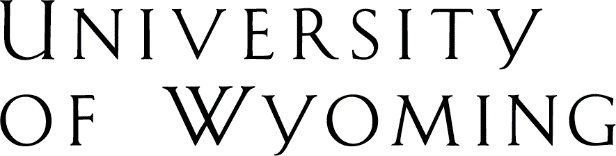 Office of the RegistrarDept. 3964; 1000 East University Ave. •  Laramie, WY 82071-3964(307) 766-5272 • fax (307) 766-3960 • e-mail: registrar@uwyo.edu • www.uwyo.edu 